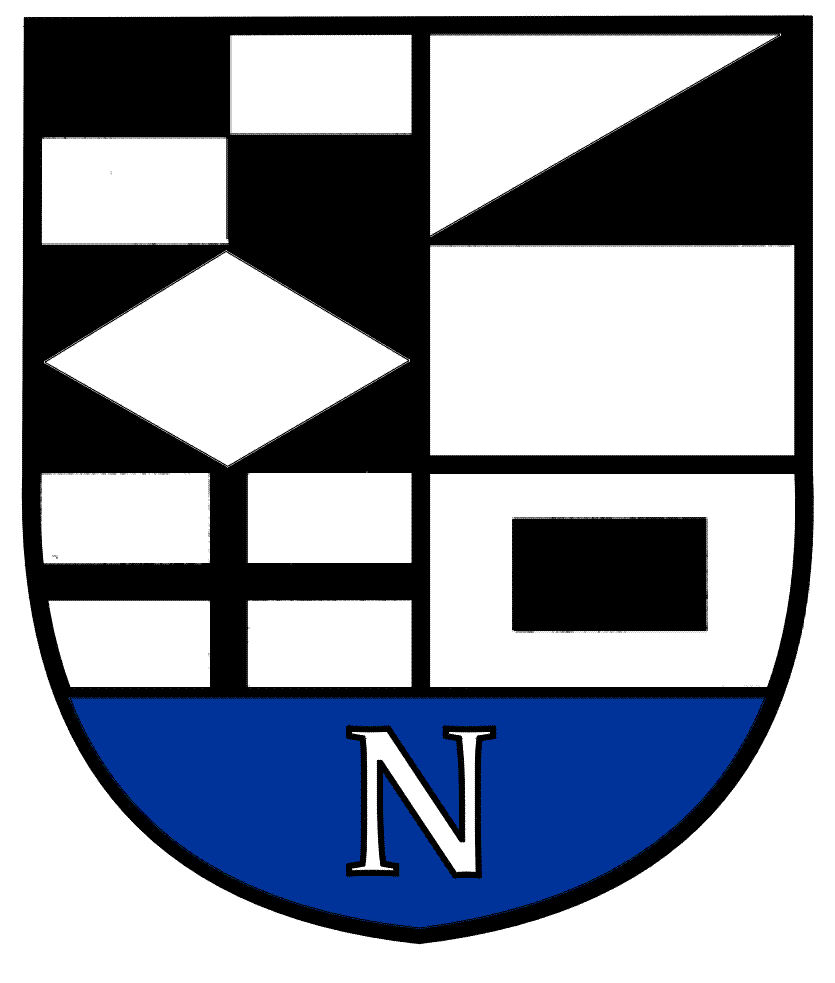 NERINGOS SAVIVALDYBĖS TARYBASPRENDIMASDĖL NERINGOS SAVIVALDYBĖS TARYBOS 2014 M. RUGPJŪČIO 21 D. SPRENDIMO NR. T1-119 „DĖL ATLYGINIMO DYDŽIO UŽ NEFORMALŲJĮ VAIKŲ IR SUAUGUSIŲJŲ SPORTINĮ IR MENINĮ  UGDYMĄ NUSTATYMO“ PAKEITIMO 2017 m. balandžio 20 d. Nr. T1-68NeringaVadovaudamasi Lietuvos Respublikos vietos savivaldos įstatymo 18 straipsnio 1 dalimi, Neringos savivaldybės taryba nusprendžia:1.	Pakeisti Neringos savivaldybės tarybos 2014 m. rugpjūčio 21 d. sprendimą Nr. T1-119 „Dėl atlyginimo dydžio už neformalųjį vaikų ir suaugusiųjų sportinį ir meninį  ugdymą nustatymo“:1.1.	 Papildyti 1 punktą 1.4, 1.5, 1.6 papunkčiais ir juos išdėstyti taip:„1.4. už neformalųjį vaikų sportinį ugdymą pagal trumpalaikes neformaliojo vaikų švietimo programas – 1,9 BSI;1.5 už neformalųjį vaikų sportinį ugdymą pagal vaikų vasaros edukacines programas – 7,1 BSI (su maitinimu ir apgyvendinimu) ir 4 BSI (be maitinimo ir apgyvendinimo) (6 dienos);1.6 už neformalųjį vaikų sportinį ir meninį ugdymą pagal vaikų dienos užimtumo programas – 50 procentų 1 BSI (1 diena).“2.	Skelbti šį sprendimą teisės aktų nustatyta tvarka.Savivaldybės meras									Darius Jasaitis